АДМИНИСТРАЦИЯ НОВОТИТАРОВСКОГОСЕЛЬСКОГО ПОСЕЛЕНИЯ ДИНСКОГО РАЙОНАПОСТАНОВЛЕНИЕот 15.03.2019                                                                                               № 125ст. НовотитаровскаяО внесении изменений в постановление администрации Новотитаровского сельского поселения Динского районаот 08.06.2015 №543 «Об определении случаев осуществления банковского сопровождения контрактов, предметом которых являются поставки товаров, выполнение работ, оказание услуг для обеспечения муниципальных нужд администрацией Новотитаровского сельского поселения Динского района»В целях приведения муниципальных нормативных правовых актов в соответствие действующему законодательству в сфере закупок товаров, работ, услуг для обеспечения муниципальных нужд, п о с т а н о в л я ю:1. Внести в постановление администрации Новотитаровского сельского Динского района от 08.06.2015 №543 «Об определении случаев осуществления банковского сопровождения контрактов, предметом которых являются поставки товаров, выполнение работ, оказание услуг для обеспечения муниципальных нужд администрацией Новотитаровского сельского поселения Динского района»следующие изменения:1.1. Изложить подпункты «а» и «б» в новой редакции:«а) в отношении банковского сопровождения контракта, заключающегося в проведении банком, привлеченным поставщиком (подрядчиком, исполнителем) или заказчиком, мониторинга расчетов в рамках исполнения контракта, не менее 200 млн рублей;б) в отношении банковского сопровождения контракта, предусматривающего привлечение поставщиком (подрядчиком, исполнителем) или заказчиком банка в целях оказания услуг, позволяющих обеспечить соответствие принимаемых товаров, работ (их результатов), услуг условиям контракта, не менее 5 млрд рублей».1.2. Добавить пункт 2 следующего содержания:«2. По решению администрации Новотитаровского сельского поселения Динского района, принятому на основании части 2 статьи 35 Федерального закона «О контрактной системе в сфере закупок товаров, работ, услуг для обеспечения государственных и муниципальных нужд», определенный настоящим пунктом минимальный размер начальной (максимальной) цены контракта (цены контракта, заключаемого с единственным поставщиком (подрядчиком, исполнителем) может быть снижен, но не менее:а) в отношении банковского сопровождения контракта, предусмотренного подпунктом «а» пункта 1 настоящего Постановления, - 50 млн рублей;б) в отношении банковского сопровождения контракта, предусмотренного подпунктом «б» пункта 1 настоящего Постановления, -  500 млн. рублей».2. Начальнику отдела ЖКХ, транспорта, малого и среднего бизнеса администрации Новотитаровского сельского поселения Динского района (Капралеву) разместить настоящее постановление на официальном сайте Новотитаровского сельского поселения http://www.novotitarovskaya.info.ru.3. Контроль за выполнением постановления оставляю за собой.4. Настоящее постановление вступает в силу после его официального обнародования.Исполняющий обязанности главы Новотитаровского сельского поселенияГ.Н. Черныш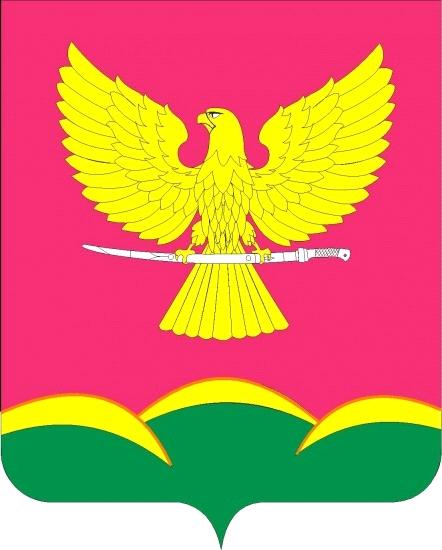 